     ТАНЦВАЛЬНЫЙ КРУЖОК «БУСИНКИ» ПРИНЯЛ УЧАСТИЕ В ПРАЗДНИЧНОМ КОНЦЕРТЕ ПОСВЯЩЕННЫЙ ДНЮ МАТЕРИ! КОТОРЫЙ СОСТОЯЛСЯ 25 НОЯБРЯ В ДКиС. СТАРШАЯ ГРУППА ПОДАРИЛА СВОИМ МАМАМ ТАНЦЕВАЛЬНЫЙ НОМЕР «РАДУГА», МАЛЫШИ  ОЗАРИЛИ ВСЕХ ПРИСУСТВУЮЩИХ ТАНЦЕМ «ЛЯЛЕЧКИ» МУЗЫАЛЬНЫЙ РУКОВОДИТЕЛЬ АРУТЮНЯН О.Ф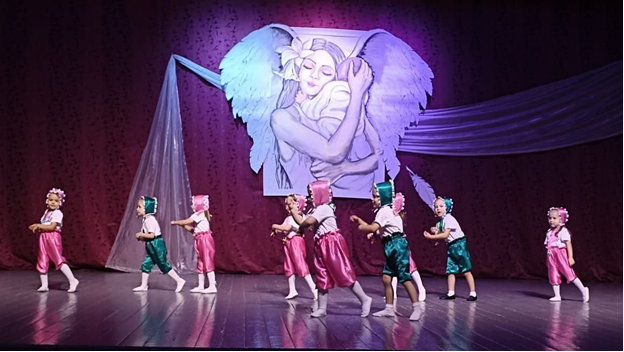 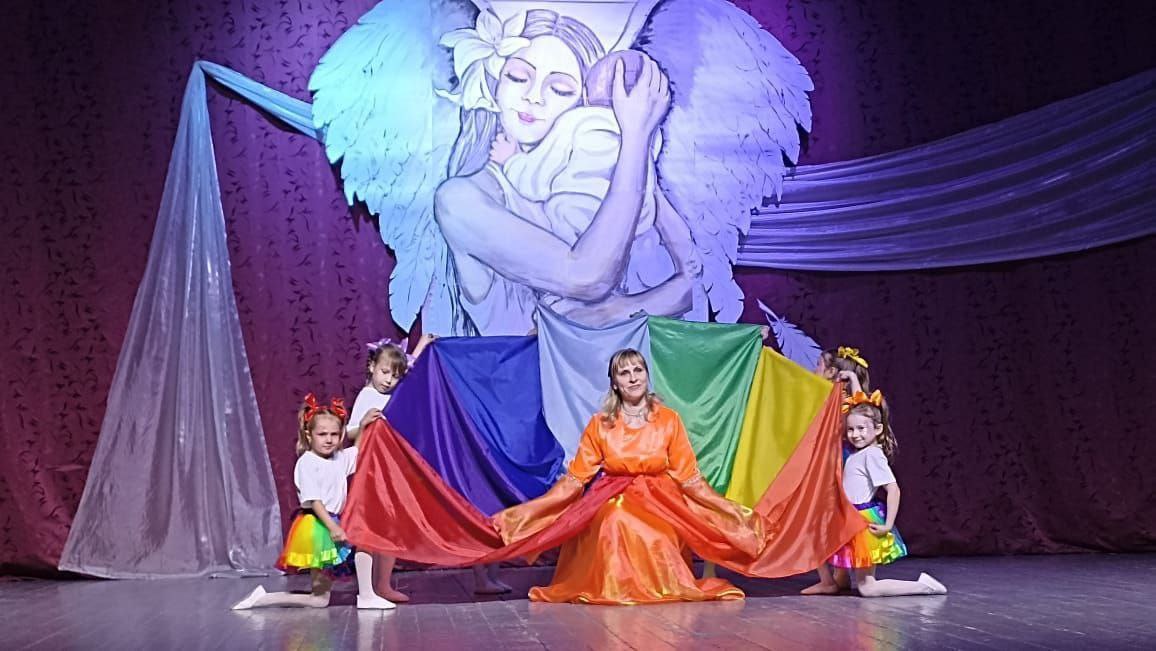 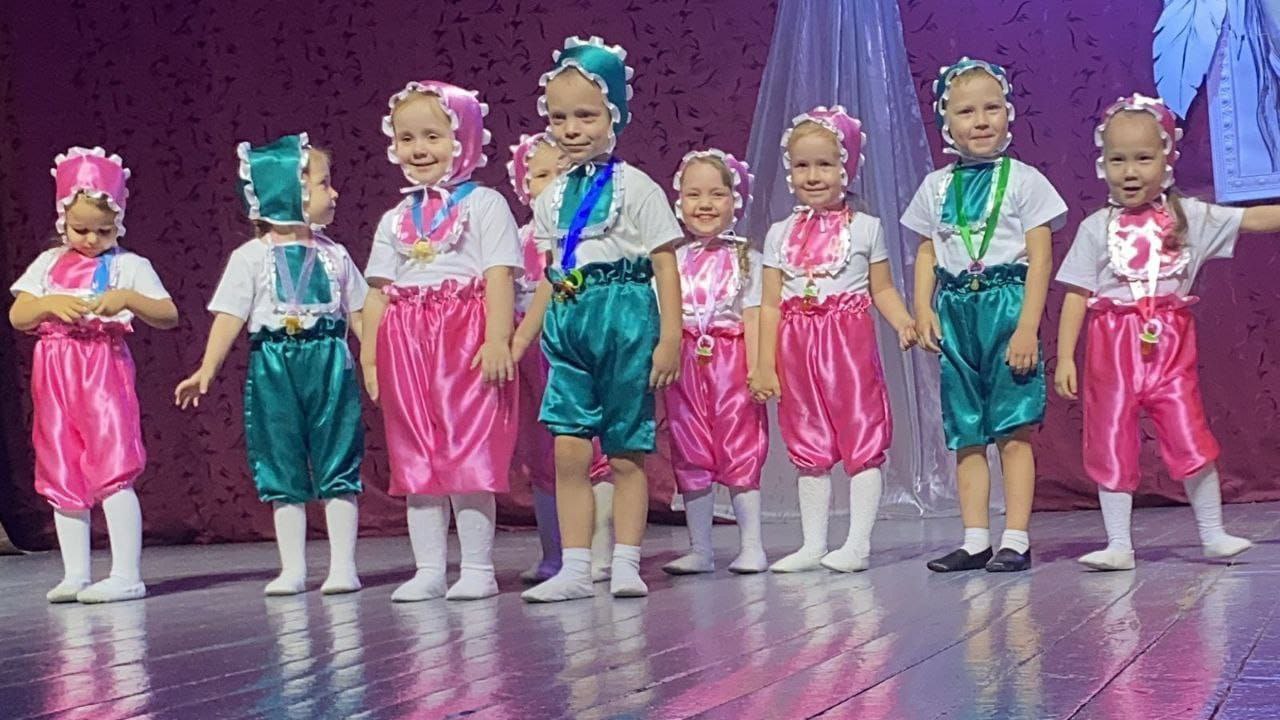 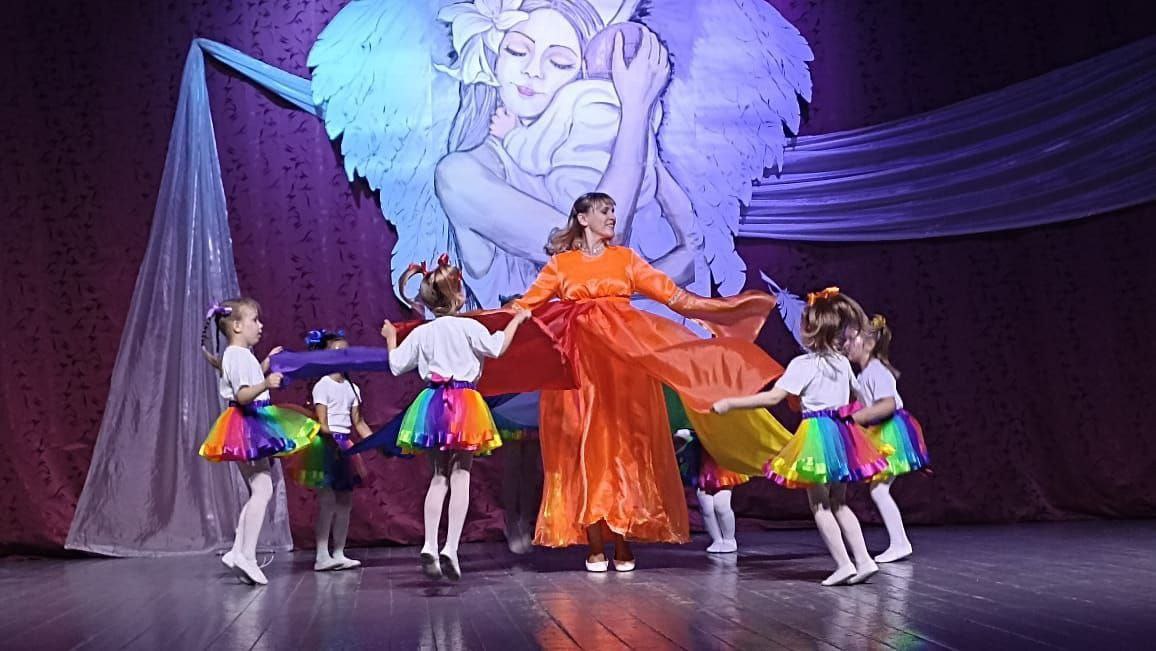 